IncidentmeldingsformulierDatum:Handtekening: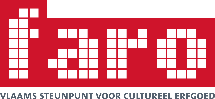 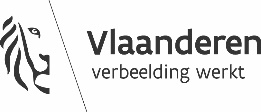 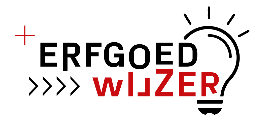 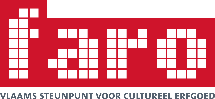 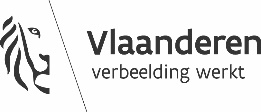 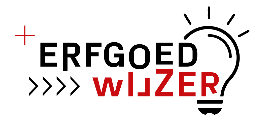 Melding door:Melding door:Melding door:Melding door:Melding door:Melding door:Melding door:Melding door:Melding door:Melding door:Melding door:Melding door:Melding door:Melding door:NaamNaamNaamAfdelingAfdelingAfdelingFunctieFunctieFunctieAard melding:Aard melding:Aard melding:Aard melding:Aard melding:Aard melding:Aard melding:Aard melding:Aard melding:Aard melding:Aard melding:Aard melding:Aard melding:Aard melding:Gevaarlijke situatieGevaarlijke situatieGevaarlijke situatieGevaarlijke situatieGevaarlijke situatieBijna- incidentBijna- incidentBijna- incidentBijna- incidentBijna- incidentIncident/ calamiteitMet als gevolg of gevaar voor:Met als gevolg of gevaar voor:Met als gevolg of gevaar voor:Met als gevolg of gevaar voor:Met als gevolg of gevaar voor:Met als gevolg of gevaar voor:Met als gevolg of gevaar voor:Met als gevolg of gevaar voor:Met als gevolg of gevaar voor:Met als gevolg of gevaar voor:Met als gevolg of gevaar voor:Met als gevolg of gevaar voor:Met als gevolg of gevaar voor:Met als gevolg of gevaar voor:Lichamelijk letselLichamelijk letselLichamelijk letselVermissing/ diefstalVermissing/ diefstalVermissing/ diefstalVermissing/ diefstalOnopzettelijke beschadigingOpzettelijke beschadigingHuisvredebreukHuisvredebreukHuisvredebreukBrandBrandBrandBrandWateroverlast(Gewapend) geweldOngedierteOngedierteOngedierteTechnische storingTechnische storingTechnische storingTechnische storingLuchtvervuilingOverigDatum, tijdstip en locatie van (bijna)incidentDatum, tijdstip en locatie van (bijna)incidentDatum, tijdstip en locatie van (bijna)incidentDatum, tijdstip en locatie van (bijna)incidentDatum, tijdstip en locatie van (bijna)incidentDatum, tijdstip en locatie van (bijna)incidentDatum, tijdstip en locatie van (bijna)incidentDatum, tijdstip en locatie van (bijna)incidentDatum, tijdstip en locatie van (bijna)incidentDatum, tijdstip en locatie van (bijna)incidentDatum, tijdstip en locatie van (bijna)incidentDatum, tijdstip en locatie van (bijna)incidentDatum, tijdstip en locatie van (bijna)incidentDatum, tijdstip en locatie van (bijna)incidentDatum Datum (dag/ maand/ jaar)(dag/ maand/ jaar)(dag/ maand/ jaar)(dag/ maand/ jaar)(dag/ maand/ jaar)(dag/ maand/ jaar)Tijdstip Tijdstip (op/ tussen)(op/ tussen)(op/ tussen)(op/ tussen)(op/ tussen)(op/ tussen)Plaats Plaats (zaal-/kamernummer, ruimte)(zaal-/kamernummer, ruimte)(zaal-/kamernummer, ruimte)(zaal-/kamernummer, ruimte)(zaal-/kamernummer, ruimte)(zaal-/kamernummer, ruimte)Namen betrokkenen en/of getuigenNamen betrokkenen en/of getuigenNamen betrokkenen en/of getuigenNamen betrokkenen en/of getuigenNamen betrokkenen en/of getuigenNamen betrokkenen en/of getuigenNamen betrokkenen en/of getuigenNamen betrokkenen en/of getuigenNamen betrokkenen en/of getuigenNamen betrokkenen en/of getuigenNamen betrokkenen en/of getuigenNamen betrokkenen en/of getuigenNamen betrokkenen en/of getuigenNamen betrokkenen en/of getuigenBetrokken medewerker:Naam:Functie:Betrokken medewerker:Naam:Functie:Betrokken medewerker:Naam:Functie:Betrokken medewerker:Naam:Functie:Betrokken medewerker:Naam:Functie:Betrokken medewerker:Naam:Functie:Betrokken medewerker:Naam:Functie:Betrokken medewerker:Naam:Functie:Betrokken medewerker:Naam:Functie:Betrokken medewerker:Naam:Functie:Getuigen binnen de organisatie:Naam:Contactgegevens:Getuigen binnen de organisatie:Naam:Contactgegevens:Getuigen binnen de organisatie:Naam:Contactgegevens:Getuigen binnen de organisatie:Naam:Contactgegevens:Betrokken derde:Naam:Contactgegevens:Betrokken derde:Naam:Contactgegevens:Betrokken derde:Naam:Contactgegevens:Betrokken derde:Naam:Contactgegevens:Betrokken derde:Naam:Contactgegevens:Betrokken derde:Naam:Contactgegevens:Betrokken derde:Naam:Contactgegevens:Betrokken derde:Naam:Contactgegevens:Betrokken derde:Naam:Contactgegevens:Betrokken derde:Naam:Contactgegevens:Getuigen buiten de organisatie:Naam:Contactgegevens:Getuigen buiten de organisatie:Naam:Contactgegevens:Getuigen buiten de organisatie:Naam:Contactgegevens:Getuigen buiten de organisatie:Naam:Contactgegevens:Gealarmeerde personen/instantiesGealarmeerde personen/instantiesGealarmeerde personen/instantiesGealarmeerde personen/instantiesGealarmeerde personen/instantiesGealarmeerde personen/instantiesGealarmeerde personen/instantiesGealarmeerde personen/instantiesGealarmeerde personen/instantiesGealarmeerde personen/instantiesGeïnformeerde personen/instantiesGeïnformeerde personen/instantiesGeïnformeerde personen/instantiesGeïnformeerde personen/instantiesOmschrijving van het (bijna)incidentOmschrijving van het (bijna)incidentOmschrijving van het (bijna)incidentOmschrijving van het (bijna)incidentOmschrijving van het (bijna)incidentOmschrijving van het (bijna)incidentOmschrijving van het (bijna)incidentOmschrijving van het (bijna)incidentOmschrijving van het (bijna)incidentOmschrijving van het (bijna)incidentOmschrijving van het (bijna)incidentOmschrijving van het (bijna)incidentOmschrijving van het (bijna)incidentOmschrijving van het (bijna)incidentHet incident gebeurde tijdens:  Inpakken   Intern transport   Extern transport   Behandeling   Wegplaatsen Andere: Beschrijving:
Voeg indien mogelijk foto’s toe.(Vermoedelijke) oorzaak: Reactie en direct genomen maatregelen:Het incident gebeurde tijdens:  Inpakken   Intern transport   Extern transport   Behandeling   Wegplaatsen Andere: Beschrijving:
Voeg indien mogelijk foto’s toe.(Vermoedelijke) oorzaak: Reactie en direct genomen maatregelen:Het incident gebeurde tijdens:  Inpakken   Intern transport   Extern transport   Behandeling   Wegplaatsen Andere: Beschrijving:
Voeg indien mogelijk foto’s toe.(Vermoedelijke) oorzaak: Reactie en direct genomen maatregelen:Het incident gebeurde tijdens:  Inpakken   Intern transport   Extern transport   Behandeling   Wegplaatsen Andere: Beschrijving:
Voeg indien mogelijk foto’s toe.(Vermoedelijke) oorzaak: Reactie en direct genomen maatregelen:Het incident gebeurde tijdens:  Inpakken   Intern transport   Extern transport   Behandeling   Wegplaatsen Andere: Beschrijving:
Voeg indien mogelijk foto’s toe.(Vermoedelijke) oorzaak: Reactie en direct genomen maatregelen:Het incident gebeurde tijdens:  Inpakken   Intern transport   Extern transport   Behandeling   Wegplaatsen Andere: Beschrijving:
Voeg indien mogelijk foto’s toe.(Vermoedelijke) oorzaak: Reactie en direct genomen maatregelen:Het incident gebeurde tijdens:  Inpakken   Intern transport   Extern transport   Behandeling   Wegplaatsen Andere: Beschrijving:
Voeg indien mogelijk foto’s toe.(Vermoedelijke) oorzaak: Reactie en direct genomen maatregelen:Het incident gebeurde tijdens:  Inpakken   Intern transport   Extern transport   Behandeling   Wegplaatsen Andere: Beschrijving:
Voeg indien mogelijk foto’s toe.(Vermoedelijke) oorzaak: Reactie en direct genomen maatregelen:Het incident gebeurde tijdens:  Inpakken   Intern transport   Extern transport   Behandeling   Wegplaatsen Andere: Beschrijving:
Voeg indien mogelijk foto’s toe.(Vermoedelijke) oorzaak: Reactie en direct genomen maatregelen:Het incident gebeurde tijdens:  Inpakken   Intern transport   Extern transport   Behandeling   Wegplaatsen Andere: Beschrijving:
Voeg indien mogelijk foto’s toe.(Vermoedelijke) oorzaak: Reactie en direct genomen maatregelen:Het incident gebeurde tijdens:  Inpakken   Intern transport   Extern transport   Behandeling   Wegplaatsen Andere: Beschrijving:
Voeg indien mogelijk foto’s toe.(Vermoedelijke) oorzaak: Reactie en direct genomen maatregelen:Het incident gebeurde tijdens:  Inpakken   Intern transport   Extern transport   Behandeling   Wegplaatsen Andere: Beschrijving:
Voeg indien mogelijk foto’s toe.(Vermoedelijke) oorzaak: Reactie en direct genomen maatregelen:Het incident gebeurde tijdens:  Inpakken   Intern transport   Extern transport   Behandeling   Wegplaatsen Andere: Beschrijving:
Voeg indien mogelijk foto’s toe.(Vermoedelijke) oorzaak: Reactie en direct genomen maatregelen:Het incident gebeurde tijdens:  Inpakken   Intern transport   Extern transport   Behandeling   Wegplaatsen Andere: Beschrijving:
Voeg indien mogelijk foto’s toe.(Vermoedelijke) oorzaak: Reactie en direct genomen maatregelen:SchadeSchadeSchadeSchadeSchadeSchadeSchadeSchadeSchadeSchadeSchadeSchadeSchadeSchadeLetsel aan perso(o)n(en):Letsel aan perso(o)n(en):Letsel aan perso(o)n(en):Letsel aan perso(o)n(en):Letsel aan perso(o)n(en):Letsel aan perso(o)n(en):Letsel aan perso(o)n(en):Letsel aan perso(o)n(en):Letsel aan perso(o)n(en):Letsel aan perso(o)n(en):Aard van het letsel:Aard van het letsel:Aard van het letsel:Aard van het letsel:Schade aan objectnummer(s):Schade aan objectnummer(s):Schade aan objectnummer(s):Schade aan objectnummer(s):Schade aan objectnummer(s):Schade aan objectnummer(s):Schade aan objectnummer(s):Schade aan objectnummer(s):Schade aan objectnummer(s):Schade aan objectnummer(s):Aard van de schade:Aard van de schade:Aard van de schade:Aard van de schade:Schade aan gebouwSchade aan gebouwSchade aan gebouwSchade aan gebouwSchade aan gebouwSchade aan gebouwSchade aan gebouwSchade aan gebouwSchade aan gebouwSchade aan gebouwAard van de schade:Aard van de schade:Aard van de schade:Aard van de schade:Opvolging risico en/of schadeOpvolging risico en/of schadeOpvolging risico en/of schadeOpvolging risico en/of schadeOpvolging risico en/of schadeOpvolging risico en/of schadeOpvolging risico en/of schadeOpvolging risico en/of schadeOpvolging risico en/of schadeOpvolging risico en/of schadeOpvolging risico en/of schadeOpvolging risico en/of schadeOpvolging risico en/of schadeOpvolging risico en/of schadeBijlagesBijlagesBijlagesBijlagesBijlagesBijlagesBijlagesBijlagesBijlagesBijlagesBijlagesBijlagesBijlagesBijlages